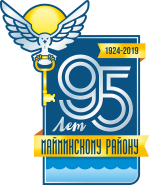 Положениео проведении XII районного конкурса молодых семей«Молодые супруги – 2019»,посвящённого 95-летию Майминского районаОбщие положенияXII районный конкурс молодых семей «Молодые супруги – 2019» (далее - Конкурс) проводится в соответствии с календарным планом мероприятий муниципального образования «Майминский район» и планом муниципального бюджетного учреждения «Центр культуры, молодежной политики, спорта и библиотечной системы» на 2019 год, посвященного 95-летию Майминского района.Учредители и организаторы2.1 Администрация муниципального образования «Майминский район»;2.2 МБУ «Центр культуры, молодежной политики, спорта и библиотечной системы» МО «Майминский район».3. Цели и задачи3.1 Конкурс проводится с целью повышения престижа молодой семьи в обществе и  формирования семейных ценностей.3.2 Задачи Конкурса:- создание условий для активного отдыха молодых семей;- совершенствование работы по укреплению института молодой семьи в Майминском районе;- раскрытие творческого потенциала и объединение широкого круга молодых семей  на основе их творчества.4. Сроки и место проведения4.1 Конкурс проводится: 25 мая 2019 года в муниципальном бюджетном учреждении  «Центр культуры, молодежной политики, спорта и библиотечной системы» МО «Майминский район», адрес: с. Майма, Майминского района Республики Алтай, ул. Ленина, д. 6.4.2 Заявки на участие принимаются до  25 апреля  2019 года.5. Участники5.1 Участниками Конкурса могут стать молодые супруги (возраст одного из супругов не старше 35 лет), являющиеся жителями района или работающие в организациях, учреждениях, расположенных на территории района.5.2 Для участия в Конкурсе необходимо предоставить следующий пакет документов:- Заявка на участие в Конкурсе по форме согласно Приложению № 1 кнастоящему Положению;- Копию свидетельства о браке;- Копии паспортов супругов;5.3 Проезд, питание и другие расходы, связанные с участием в Конкурсе за счет участников.6. Регламент проведения6.1. Конкурс проводится по следующим заданиям:-  Визитная карточка (творческое представление семьи,  с элементами видео-презентации)  до  3 мин.;-  Домашнее задание (творческий номер на тему «Любовь с первого взгляда» с  участием группы  поддержки)  до 5 мин.;- Задание «Импровизация» (супругам будет представлено задание на ипровизацию).	7.  Жюри конкурса7.1 Состав жюри определяется организаторами Конкурса. Основные критерии оценки выступления: имидж, сценическая культура, видео-презентация, юмор, такт, артистичность, музыкальность, взаимодействие и понимание в семье, привлечение творческой группы поддержки и болельщиков. По результатам конкурсной программы жюри определяет Победителя Конкурса и вносит предложение  по награждению участников. Организаторы Конкурса в праве формировать независимое жюри. 	8. Награждение участников8.1 По результатам проведения Конкурса победителю присуждается звание «Победитель районного конкурса «Молодые супруги-2019». Победителям и участникам вручаются дипломы и памятные подарки.8.2 Члены жюри вносят предложения по вручению специальных призов Конкурса.9. Дополнительные условия положения9.1 Организаторы в течение всего периода подготовки и проведения Конкурса  будут знакомить жителей района и Республики с его участниками через СМИ. По итогам Конкурса выйдет информационный материал, содержащий сведения об участниках, гостях, спонсорах, победителях и т.д.9.2 Вопросы, не отраженные в настоящем Положении, решаются организаторами исходя из их компетенции, сложившейся ситуации и в соответствии с законодательством Российской Федерации.Контактные адреса и телефоны:МБУ «Центр культуры, молодежной политики, спорта и библиотечной системы» МО «Майминский район».Адрес: Республика Алтай, Майминский район, ул.Ленина, д. 6, каб. 4, тел. 8 (38844) 22-6-23, e-mail: mku_molodezh04@mail.ruВКонтакте: https://vk.com/molodejmrКоординатор конкурса: Любимцева Валерия ИгоревнаАНКЕТА-ЗАЯВКАна участие в XII районном конкурсе молодых семей«Молодые супруги – 2019», посвященном95-летию Майминского районаФ.И.О.:Супруг_____________________________________________________________________Супруга____________________________________________________________________Домашний адрес, телефон (раб., дом., моб.)____________________________________________________________________________________________________________Дата рождения:Супруг___________________________________________________________Супруга__________________________________________________________Число, месяц, год регистрации брака___________________________Место работы, учебы, должностьСупруг_____________________________________________________________________ Супруга____________________________________________________________________Сельское поселение, которое вы представляете_____________________________Дети:(Имя, дата рождения, место учебы, класс)__________________________________________________________________________Семейные увлечения, традиции, хобби:__________________________________________________________________________Мотив участия в конкурсе:___________________________________________________________________________Продолжите фразу: «Счастливая семья – это…____________________________________________________________________________»Выражаю свое согласие на возможность использования представленных нами конкурсных работ и фотографий в средствах массовой информации, материалах социальной рекламы.С положением ознакомлены, согласны. Подпись супруга:____________ Подпись супруги:____________ Дата:__________К заявке прилагается фото семьи (желательно в электронном виде)      СОГЛАСОВАНО:Глава муниципального образования «Майминский район»________________ Р.В. Птицын«_____»_____________ 2019 г.УТВЕРЖДАЮ:Директор МБУ «Центр культуры, молодежной политики, спорта и библиотечной системы» МО «Майминский район»_____________О.П. Шаркова«_____» _____________ 2019 г.Приложениек Положению о XII районного конкурса молодых семей«Молодые супруги – 2019»,посвященного95-летию Майминского района